Президент Федерации бодибилдинга  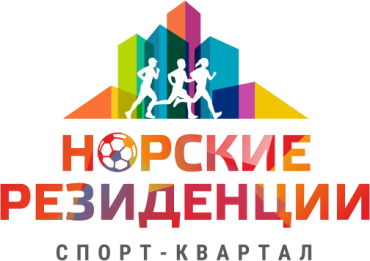 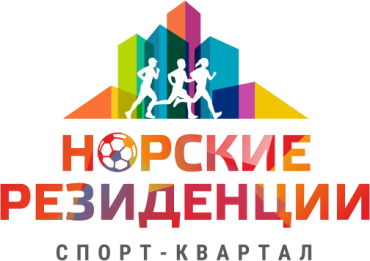 Ярославской области _________________А. БОРИСОВ 1 июня 2021 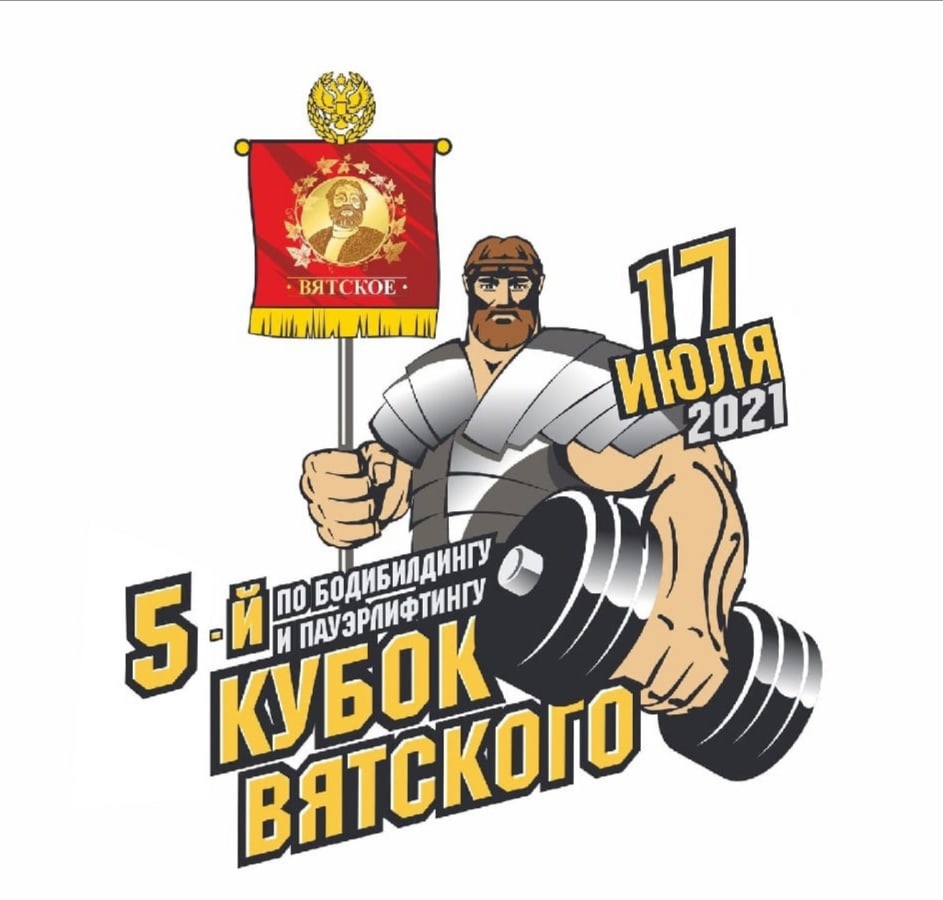 ПОЛОЖЕНИЕ V Всероссийского турнира «Кубок Вятского по бодибилдингу и фитнесу» Ярославская область, село Вятское 17 июля 2021 года ЦЕЛИ и ЗАДАЧИ Повышение роли физической культуры и спорта во всестороннем и гармоничном развитии личности, укрепление здоровья, формирование здорового образа жизни среди подростков, молодежи и населения в целом. Популяризация здорового образа жизни через рекламу бодибилдинга и фитнеса, как наиболее эффективных средств оздоровления населения. Выявление сильнейших спортсменов. Привлечение населения к занятиям физической культурой и спортом на примере соревнующихся спортсменов. Соревнования по бодибилдингу и фитнесу проводятся по правилам IFBB, под эгидой ФББР.  СРОКИ и МЕСТО ПРОВЕДЕНИЯ Соревнования и регистрация участников проходят по адресу​: ​село Вятское, Некрасовский район Ярославской области,​ ​киноконцертный зал. Дата соревнований и регистрации – 17 июля 2021 года. Регистрация участников - ​с 7.00 до 10.00.​ Начало соревнований​ в 10.00.  ОРГАНИЗАЦИЯ И РУКОВОДСТВО СОРЕВНОВАНИЯМИ  Общее руководство организацией соревнований осуществляют: Федерация бодибилдинга Ярославской области. Судейская коллегия. Главный судья соревнований​ – судья 1кат Борисов Алексей. Главный секретарь​ – Кокорева Алла. Судья-комментатор​ – судья МК Абрамова Нина.  Организаторы Соревнований обеспечивают необходимые условия для проведения соревнований, работу судейской коллегии, награждение победителей и призеров. Место проведения отвечает требованиям соответствующих нормативных правовых актов, действующих на территории РФ по вопросам обеспечения общественного порядка и безопасности участников и зрителей, также требованиям правил по бодибилдингу. Оказание скорой медицинской помощи осуществляется в соответствии с приказом Минздрава России от 01.03.2016 №134Н. Медицинское обслуживание соревнований осуществляет ГАУ «ЦСП 72». ТРЕБОВАНИЯ К УЧАСТНИКАМ СОРЕВНОВАНИЙ 4.1. К участию в Соревнованиях допускаются спортсмены: В дисциплине Бодибилдинг: ​МУЖЧИНЫ в абсолютной категории. В дисциплине Пляжный бодибилдинг: ​МУЖЧИНЫ в абсолютной категории. В дисциплине Классик-физик: ​МУЖЧИНЫ в абсолютной категории. В дисциплинах:​ ​Бодифитнес,  Велнес, Фит-модель: ​ЖЕНЩИНЫ – все в абсолютной категории. В дисциплине Фитнес-бикини: ​ ЖЕНЩИНЫ в категориях 166см и свыше 166 см. Каждый участник соревнований на регистрации сдает заявочный взнос – 1500 руб. и заполненную по форме заявку. Последовательность выхода категорий :- Пляжный бодибилдинг- Классик Физик (первый раунд)- Классик Физик (второй раунд- Бодифитнес- Фит модель (1 раунд)- Велнес- Фит модель (2 раунд)- Бодибилдинг (1 раунд) –Бодибилдинг (2 раунд)- Фитнес бикини до 166см- Фитнес бикини свыше 166смКоличество категорий может быть пересмотрено судейской коллегией в зависимости от количества заявленных участников. Если менее 5 спортсменов в одной категории, категории будут объединены со следующей более тяжелой (либо легкой) весовой категорией/ более высокой (либо низкой) ростовой категорией, либо объединены в абсолютную категорию. Предварительные заявки на участие в соревнованиях принимаются ​до 10 июля по ссылке:​ https://forms.gle/MEUsV4rgiB4wUF928На соревнованиях будет организовано профессиональное нанесение грима. Запись на грим будет проходить 17 июля 2021 с 8:00 на регистрации. Стоимость нанесения грима - 3500 руб. Записаться можно по ссылке ​https://vk.com/club203506885 или по телефону: 89159974183 4.2 Для допуска к соревнованиям по бодибилдингу, участники должны иметь: паспорт; флеш - накопитель с качественной записью фонограммы (для дисциплины Бодибилдинг); ​заявку на участие в соревнованиях от своей региональной федерации бодибилдинга, заверенную руководителем.  Просьба к спортсменам помнить о правилах Федерации бодибилдинга России (ФББР) по поводу участия в соревнованиях альтернативных организаций. Соревнования, которые проходят под эгидой ФББР, включены в календарный план соревнований ФББР на 2021 год. Музыкальное сопровождение сдается секретарю соревнований при взвешивании. Призовой фонд и расходы, связанные с проведением Кубка Вятского несут организаторы. 5. ПОРЯДОК ОПРЕДЕЛЕНИЯ ПОБЕДИТЕЛЕЙ И НАГРАЖДЕНИЕ Победители в соревнованиях определяются, согласно правилам IFBB, по наименьшей итоговой сумме мест.  Участники, занявшие 1, 2, 3 места награждаются медалями, дипломами и денежными призами. Абсолютный Чемпион награждается Кубком Вятского. Призовой фонд: Общий призовой фонд соревнований 500000 рублей. Организаторам соревнований предоставляется право вносить изменения в программу. Обо всех изменениях участники будут уведомлены при регистрации. Если до 10.07.2021г. в любой из категорий не набирается 6 участников, категория исключается из Соревнований, призовой фонд уменьшается на сумму призовых в данной  категории. 6. ОФИЦИАЛЬНАЯ ГОСТИНИЦА И ПРОЕЗД:  Бронь гостиницы в Вятском: тел. 8-800-302-70-05 (звонок по России бесплатный). Проезд: На машине: 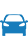 40 минут от Ярославля по дороге на Любим, у АЗС поворот на Вятское.  Форма заявки. Кубок Вятского Карточка участника  	●	Автобус № 123 КДП «Заволжье» — Вятское из Ярославля 5:05 7:35 10:50 13:55 16:50 (Пт.-Вс.) 17:55 	●	Автобус № 130в КДП «Заволжье» — Красный Профинтерн АС — Вятское из Ярославля 	 6:50 13:50 № ФИО:  Дата рождения:  Категория:  Вес соревновательный:  Рост:  Регион, город:  Клуб:  Тренер:  Лучшие достижения:  Моб.телефон:  Паспорт (серия кем и когда выдан): Электронная почта: 